www.itimac.orgFiche technique n°08 : Multiplication rapide du matériel végétal                                                   du manioc			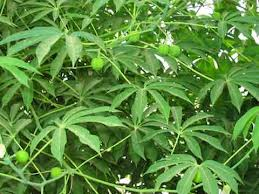 ITINERAIRE TECHNIQUECOMPTE D’EXPLOITATION PREVISIONNELCOMPTE D’EXPLOITATION POUR LA PRODUCTION DE 10 000 PLANTS NECESSAIRE POUR LA SUPERFICIE 1 HA DE MANIOCETAPESEXIGENCES/ACTIVITESIntroductionLe manioc est cultivé dans la quasi-totalité des provinces du Cameroun, mais en abondance dans les provinces du Sud, du centre, de l’Est, du Littoral, du Sud-ouest, de l’Ouest, et du Nord-Ouest. Il est cultivé pour ses racines tubéreuses et pour ses feuilles. Ses utilisations sont nombreuses allant des produits frais aux produits secs. Il constitue l’aliment de base de nombreuses familles Camerounaises. Le manioc se multiplie végétativement par les boutures qui constituent le matériel de plantation.  Cependant, le taux de multiplication de cette plante demeure faible (1 :10) par rapport a d’autres cultures tel que le maïs qui se situe a 1 :300.  Pour pallier a cette contrainte, il est désirable de s’investir dans une technologie qui permettrait d’accroitre ce taux devant permettre d’augmenter les surfaces cultivées et par conséquence la production du manioc. La multiplication rapide est donc une alternative fiable pour accroitre de manière rapide les quantités d’un matériel végétal de qualité.La technique de multiplication rapide repose sur le fait que chaque bourgeon sur la bouture peut se developer en une jeune pousse des que la dominance apicale  est eliminée.  Toute la bouture peut donc etre utilisée  VariétésIl existe plusieurs variétés de manioc. Dans la zone Agro écologique IV, l’IRAD a développé plusieurs clones améliorés : 8034, 8017, 820516, 8061 pour pallier à la faiblesse de rendement des variétés locales pour lesquelles près de 80% de la production est destinée à la transformationChoix du Matériel VégétalPrélever des boutures de 25 à 30 cm sur les parties aoûtées et semi-aoûtées de plants de manioc sains. Le nombre de nœuds est variable mais ne doit pas être inférieur à 04 nœuds Préparation des Mini BouturesCouper les boutures en morceaux qui portent chacun un ou plusieurs nœuds selon la portion de la bouture de prélèvement des boutures. On obtient ainsi trois types de mini boutures :Boutures aoûtées (1-2 nœuds)Boutures semi aoûtées (3-6 nœuds)Boutures apicales (6-10 nœuds)NB. Le nombre de nœuds sur une bouture n’est pas fixe ; il varie  selon les facteurs tels que, la longueur des entrenœuds, leur diamètre, l’âge de la plante, les conditions climatiques avant et après la plantation.Préparation des GermoirsSélectionner un espace bien drainé ou les billons seront faits.  Les mini boutures peuvent être plantées à des écartements de 10cm x 10cm ou dans des sachets de polyéthylène remplis d’un substrat constitué par le mélange de sol et de sable.  Les mini boutures peuvent également être pré-germées dans des sacs plastiques soigneusement perforés.Mise en PlacePlanter  les mini boutures verticalement soit sur des billons, soit dans les sacs de polyéthylène sur sol humide : la bouture est enfoncée dans le sol. La germination des mini boutures aoûtées intervient 7-10 jours après plantation. La germination directe dans les sacs de polyéthylène concerne seulement des mini boutures aoutées qui sont préalablementtraitées dans une solution aqueuse de fongicide. Le sac est attachéaux 1/3 supérieures pour permettre une aérationadéquate. Les sacs sont perforés 6 heures après la mise en sac. La germination a lieu 7-10 jours après.EntretienLes mini boutures nécessitent un arrosage constant pour maintenir les différents milieux humides tout en évitant les excès d’eau. Protection des CulturesLes mini boutures, comme toutes les autres cultures sont susceptibles d’être attaquées par des maladies et des prédateurs. L’emploi des variétés tolérantes/résistantes et l’utilisation des pesticides limitent ces types d’attaque. Consulter l’IRAD pour recommandations particulières en fonction des maladies et prédateurs.Les mini boutures germées sont transplantées en champ 4-6 semaines a des écartements soit de 100cm x 50cm soit 50cm x 50cm. Pendant les 10 premières semaines un désherbage total doit être effectué  pour garantir l’obtention des plants vigoureux. En cas de sols très pauvres, des doses d’engrais peuvent être administrées (ex : 20-25g d’un engrais compose NPK 20-10-10).  Tous les plants présentant des symptômes de maladies seront purement éliminésRécolte et ConservationLorsque les techniques sont respectées, les boutures sont récoltées 6-7 mois après plantation. Les plants ne doivent pas être arrachés du sol mais coupésà une hauteur de 30 à 50cm au dessus du sol. Apres la récolte, les boutures sont attachées en tas en prenant soin de ne pas endommager les nœuds pendant la manutention ou le transportLes boutures prélevées de 50-80 cm de long  peuvent se conserver sous ombrage pendant une durée d’environ huit semaines en les disposant les bouts ancrés dans le sol.  COMPTE D'EXPLOITATIONCOMPTE D'EXPLOITATIONManioc- BouturesManioc- BouturesVARIETE: 8034, 8017, 820516, 8061VARIETE: 8034, 8017, 820516, 8061VARIETE: 8034, 8017, 820516, 8061VARIETE: 8034, 8017, 820516, 8061SUPERFICIE : 1 HaSUPERFICIE : 1 HaSUPERFICIE : 1 HaSUPERFICIE : 1 HaRENDEMENT: 10 000 plantsRENDEMENT: 10 000 plantsRENDEMENT: 10 000 plantsRENDEMENT: 10 000 plantsRENDEMENT: 10 000 plantsOpérationsOpérationsOpérationsOpérationsunité unité QuantitéQuantitéCoût unitaireCoût unitaireAN1AN1AN2AN2AN3AN4AN4IICOUTS INVESTISSEMENTCOUTS INVESTISSEMENTCOUTS INVESTISSEMENTCOUTS INVESTISSEMENT1.11.1Terrain et infrastruresTerrain et infrastruresTerrain et infrastruresTerrain et infrastruresAchat/Location de terrainAchat/Location de terrainAchat/Location de terrainAchat/Location de terrainhaha1150 00050 00050 00050 00050 00050 00050 00050 00050 000Aménagement de la piste de collecte et desserteAménagement de la piste de collecte et desserteAménagement de la piste de collecte et desserteAménagement de la piste de collecte et dessertePMPM11000000000Frais de 1er établissementFrais de 1er établissementFrais de 1er établissementFrais de 1er établissementFFFF1130 00030 00030 00030 00000000Sous total terrain et infrastructureSous total terrain et infrastructureSous total terrain et infrastructureSous total terrain et infrastructure80 00080 00050 00050 00050 00050 00050 0001.2.21.2.2    Petits matériels    Petits matériels    Petits matériels    Petits matérielsPulvérisateurPulvérisateurPulvérisateurPulvérisateurU U 1125 00025 00025 00025 00000025 00025 000MachetteMachetteMachetteMachetteU U 442 5002 50010 00010 0000010 00000HoueHoueHoueHoueU U 222 5002 5005 0005 000005 00000BrouetteBrouetteBrouetteBrouetteU U 1120 00020 00020 00020 0000020 00000LimeLimeLimeLimeU U 441 0001 0004 0004 0004 0004 0004 0004 0004 000CouteauxCouteauxCouteauxCouteauxU U 221 5001 5003 0003 000003 00000PiochePiochePiochePiocheU U 225 0005 00010 00010 0000010 00000FicelleFicelleFicelleFicellerouleaurouleau223 0003 0006 0006 0006 0006 0006 0006 0006 000porte-toutporte-toutporte-toutporte-toutU U 2270 00070 000140 000140 000000140 000140 000Triple décamètreTriple décamètreTriple décamètreTriple décamètreU U 1110 00010 00010 00010 000001 00000GantsGantsGantsGantsU U 222 5002 5005 0005 000005 00000SeauxSeauxSeauxSeauxU U 551 5001 5007 5007 500007 50000Cache nezCache nezCache nezCache nezU U 221 0001 0002 0002 0002 0002 0002 0002 0002 000BottesBottesBottesBottesU U 225 0005 00010 00010 0000010 00000Plaque signalitiquePlaque signalitiquePlaque signalitiquePlaque signalitiqueU U 1110 00010 00010 00010 00000000Sous total petit matérielSous total petit matérielSous total petit matérielSous total petit matériel267 500267 50010 00010 00083 500177 000177 000    Total investissement    Total investissement    Total investissement    Total investissement347 500347 50060 00060 000143 000227 000227 000IIIICHARGES D'EXPLOITATIONCHARGES D'EXPLOITATIONCHARGES D'EXPLOITATIONCHARGES D'EXPLOITATION2.12.1IntrantsIntrantsIntrantsIntrantsSemencesSemencesSemencesSemencesBoutureBouture1 0001 000303030 00030 00030 00030 00030 00030 00030 0002.1.22.1.2InsecticidesInsecticidesInsecticidesInsecticidesSachetSachet551 0001 0005 0005 0005 0005 0005 0005 0005 0002.1.32.1.3HerbicideHerbicideHerbicideHerbicideLitreLitre116 0006 0006 0006 0006 0006 0006 0006 0006 0002.1.42.1.4FongicidesFongicidesFongicidesFongicidesSachetSachet551 0001 0005 0005 0005 0005 0005 0005 0005 000      Sous total Intrants      Sous total Intrants      Sous total Intrants      Sous total Intrants46 00046 00046000460004600046000460002.22.2TravauxTravauxTravauxTravaux2.2.12.2.1Préparation du solPréparation du solPréparation du solPréparation du solInstallation du germoirInstallation du germoirInstallation du germoirInstallation du germoirHJHJ20202 5002 50050 00050 0005000050000500005000050000 Défrichement/Nettoyage Défrichement/Nettoyage Défrichement/Nettoyage Défrichement/NettoyageHJHJ882 5002 50020 00020 00020 00020 00020 0002000020000 Billonnage Billonnage Billonnage BillonnageHJHJ10102 5002 50025 00025 00025 00025 00025 00025000250002.2.22.2.2PlantationPlantationPlantationPlantationHJHJ16162 5002 50040 00040 00040 00040 00040 00040000400002.2.62.2.6Traitement mini fragmentsTraitement mini fragmentsTraitement mini fragmentsTraitement mini fragmentsHJHJ10102 5002 50025 00025 00025 00025 0002500025000250002.2.72.2.7Application prétraitementApplication prétraitementApplication prétraitementApplication prétraitementHJHJ552500250012 50012 50012 50012 50012 50012500125002.2.82.2.8Traitement herbicideTraitement herbicideTraitement herbicideTraitement herbicideHJHJ112 5002 5002 5002 5002 5002 5002 500250025002.2.92.2.9Désherbage manuel/rabattageDésherbage manuel/rabattageDésherbage manuel/rabattageDésherbage manuel/rabattageHJHJ30302 5002 50075 00075 00075 00075 0007500075 00075 000Sous total travauxSous total travauxSous total travauxSous total travaux250 000250 000250 000250 000250 000250 000250 0002.2.42.2.4Récolte et opérations post-récoltesRécolte et opérations post-récoltesRécolte et opérations post-récoltesRécolte et opérations post-récoltesRécolte du produit/transport/manutentionRécolte du produit/transport/manutentionRécolte du produit/transport/manutentionRécolte du produit/transport/manutentionFFFF1150 00050 00050 00050 00050 00050 00050 00050 00050 000      Sous total récolte et opération post-récolte      Sous total récolte et opération post-récolte      Sous total récolte et opération post-récolte      Sous total récolte et opération post-récolte50 00050 00050 00050 00050 00050 00050 0002.2.62.2.6Prestation de servicesPrestation de servicesPrestation de servicesPrestation de servicesGardiennageGardiennageGardiennageGardiennageMoisMois1140 00040 000400004000040 00040 00040 00040 00040 000Suivi et accompagnementSuivi et accompagnementSuivi et accompagnementSuivi et accompagnementFFFF1120 00020 000200002000020 00020 00020 00020 00020 000CertificationCertificationCertificationCertificationFFFF11300 000300 000300 000300 000300 000300 000300 000300 000300 000CommunicationCommunicationCommunicationCommunicationFFFF12121 0001 000120001200012 00012 00012 00012 00012 000      Sous total prestation de service      Sous total prestation de service      Sous total prestation de service      Sous total prestation de service372 000372 000372 000372 000372 000372 000372 000Total charges d'exploitation (1)Total charges d'exploitation (1)Total charges d'exploitation (1)Total charges d'exploitation (1)718 000718 000718 000718 000718 000718 000718 000    Total charges    Total charges    Total charges    Total charges1 065 5001 065 500778 000778 000861 000945 000945 000TABLEAU D'AMORTISSEMENTDESIGNATIONDESIGNATIONCoût unitaireCoût unitaireCoût unitaireDurée de vie (année)Durée de vie (année)Amortissement Amortissement Amortissement QTEAN1AN2AN3AN4Frais de première installationFrais de première installationFrais de première installation30 000101030003000300013 0003 0003 0003 000PulvérisateurPulvérisateurPulvérisateur25 000338333,338333,338333,3318 3338 3338 3338 333MachetteMachetteMachette2 5002212501250125045 0005 0005 0005 000houe2 500221250125012505 0005 0005 00050005000BrouetteBrouetteBrouette20 000336666,676666,676666,67213 33313 33313 33313 333lime1 000111000100010004 0004 0004 00040004000400Couteaux400Couteaux400Couteaux1 5001115001500150046 0006 0006 0006 000PiochePiochePioche5 0002225002500250025 0005 0005 0005 000ficelle (200m)ficelle (200m)ficelle (200m)3 0001130003000300026 0006 0006 0006 000porte-toutporte-toutporte-tout70 00044175001750017500235 00035 00035 00035 000Triple décamètreTriple décamètreTriple décamètre10 000333333,333333,333333,3313 3333 3333 3333 333gants2 50011250025002500410 00010 00010 00010 000Seaux1 5001115001500150023 0003 0003 0003 000Cache nezCache nezCache nez1 0001110001000100022 000 20002 0002 000Botte5 00011500050005000420 00020 00020 00020 000Plaque signaletiquePlaque signaletiquePlaque signaletique10 0005520002000200012 000 20002 0002 000TotalTotalTotalTotalTotalTotalTotal131 000131 000131 000131 000IIIPRODUITS BRUTSPRODUITS BRUTS QTE QTE P.UAN1AN2AN3AN4Chiffre d'Affaires (2)Chiffre d'Affaires (2)60 00060 000251 500 000150000015000001500000IVRESULTATS FINANCIERSRESULTATS FINANCIERSAN1AN2AN3AN44.1Marge Brute (2-1)Marge Brute (2-1)F CFAF CFAF CFA782 000782 000782 000782 000Bénéfice (Marge Brute-Amortissement)Bénéfice (Marge Brute-Amortissement)651 000651 000651 000651 0004.2Bénéfice/CoûtBénéfice/Coût0,61098080,83676090,75609760,68888894.3Coût de production Coût de production F CFA/boutureF CFA/boutureF CFA/bouture18,51314,315,8